ТРЕБОВАНИЯ К МАТЕРИАЛАМЗАЯВКА УЧАСТНИКАОБРАЗЕЦ ОФОРМЛЕНИЯУДК 636.4.033Использование озона в системах для создания микроклимата на фермахВасильева В.В., Котылева А. Р., студенты, Творогов В.А., канд. техн. наук, доц.,ФГБОУ ВО Чувашский государственный университет имени И.Н. Ульянова, г. Чебоксары, РоссияКраткая аннотация: приведены результаты исследований по обоснованию выбора рациональной конструкции озонатора удобно вписывающегося в существующую систему создания микроклимата, а также расчеты по обоснованию мощности преобразователя и экономии электроэнергии.Ключевые слова: приточно-вытяжная система, разнополярные электроды, озонирование, рекуперация тепла.THE USE OF OZONE IN SYSTEMS TO CREATE A MICROCLIMATE ON FARMSVasilyeva V.V., Kotyleva A. R., students, Tvorogov V.A., Candidate of Technical Sciences, Assoc.,I.N. Ulyanov Chuvash State University, Cheboksary, RussiaBrief summary: the results of research on the justification of the choice of a rational design of an ozonator that fits comfortably into the existing system of creating a microclimate, as well as calculations on the justification of the converter power and energy savings are presented.Keywords: supply and exhaust system, multipolar electrodes, ozonation, heat recovery.Текст…………Текст…………………Текст……………………Текст............................Текст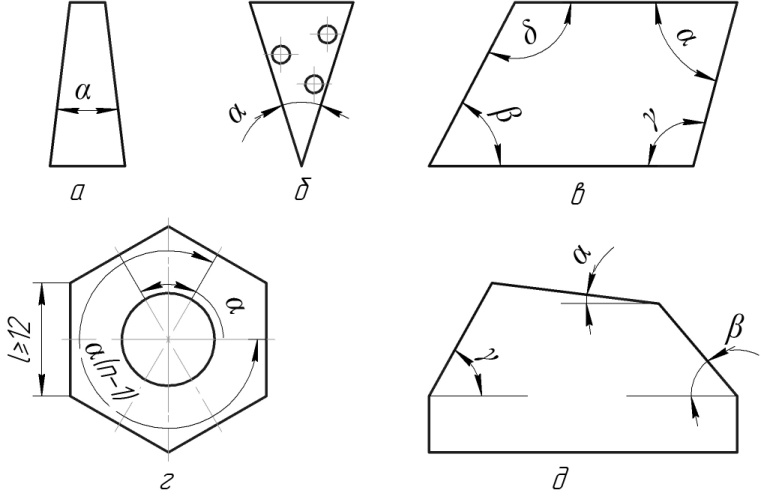 Рисунок 1 - Угловые призматические меры: а – тип I, б – тип II, в – тип III, г – тип IV, д – тип V.Текст…………………………………………………............................Таблица 1 – НазваниеСписок литературы / References1.Драганов, Б.Х. "Курсовое проектирование по теплотехнике и применению теплоты в сельском хозяйстве": Учеб. пособие для вузов - М.: Агропромиздат, 2001.2.Творогов, В.А. Разработка озонатора воздуха для создания микроклимата на свинотоварных фермах// Творогов В.А., Сметанин В.А., Васильева В.В. - «МОЛОДЕЖЬ И ИННОВАЦИИ» Материалы XVIII Всероссийской научно-практической конференции молодых ученых, аспирантов и студентов г. Чебоксары, 17-18 марта 2022 года. С.400-403ПЕРЕЧЕНЬ СОКРАЩЕНИЙНапример: doct. of boil. science, prof. – д-р биол. наук, проф.cand. of vet. science, ass. prof. – канд. ветеринар. наук, доц.cand. of agricult. science, ass. prof. – канд. с.-х. наук, доц.cand. of techn. science, ass. prof. – канд. техн. наук, доц.doct. of econ. science, prof. – д-р экон. наук, проф.АктуальностьСтатья должна быть выполнена на актуальную тему и содержать результаты самостоятельных исследований, а также не должна быть опубликована ранее или направлена для публикации в другие издания.ОтветственностьАвторы несут ответственность за представленный материал. Статья будет напечатана в авторской редакции. От одного автора принимаются не более 3 статей.Требования коформлениюФайл – Ms Word (*.doc,);Формат страницы: А5 (148х210 мм);Ориентация – книжная;Объем -3-10 полных страницПоля (верхнее, нижнее, левое, правое) – 20 мм;Шрифт Times New Roman, кегль 9, межстрочный интервал – одинарный, абзацный отступ – 1 cм;Страницы не нумеруются, выравнивание по ширине, без расстановки переносов.Очередностьизложения материала встатье1. УДК (Универсальная десятичная классификация). УДК можнонайти на сайте: http://teacode.com/online/udc/2. Название работы прописными буквами на русском языке.3. Фамилия И.О. авторов на русском языке в именительном падеже.4. Ученая степень и звание, место работы / учебы и город на русском языке.5. Краткая аннотация и ключевые слова на русском языке.6. Пункты 2, 3, 4 и 5 повторить на английском языке.7. Текст статьи.8. Использованная литература оформляется в алфавитном порядке по ГОСТ Р 7.0.100-2018 «Библиографическая запись. Библиографическое описание. Общие требования и правила составления» под названием «Список литературы/ References (без перевода на английский язык). В тексте обозначается квадратными скобками с указанием номера источника по списку, например [1]. Использование автоматических постраничных сносок и ссылок недопустимо. Количество ссылок на литературные источники не более 12.Рисунки итаблицыРисунки и таблицы располагаются в тексте статьи по центру. В таблице не использовать курсив и жирный шрифт. Под каждым рисунком или над каждой таблицей указывается их номер и название (по центру). Единственная таблица (рисунок) не нумеруются. Рисунки следует выполнять размерами не менее 60×60 мм и не более 110×170 мм в формате *jpg, *bmp. Все рисунки должны быть черно-белыми, четкими графическими, штриховыми. Тонированные и полутоновые рисунки и графики с заливкой, фотографии и сканированный материал не публикуется.КоличествосоавторовНе более 3-хПри публикации статьи, соавторами которых являются студенты и научный руководитель, первой должна стоять фамилия научного руководителя. Статьи, авторами которых являются только студенты – к публикации не принимаются.Объем статьиот 3 до 10 страниц формата A5АнтиплагиатУникальность текста не должна быть ниже 65 % (antiplagiat.ru)Авт. 1Авт. 2Авт. 3Фамилия, имя, отчество (полностью)Ученое звание, ученая степеньМесто работы /должность/ место учебы, курсКонтактный телефон (с кодом)E-mailСогласен на размещение статьи в научной электронной библиотеке elibrary.ruдададаНазвание статьи Направление (см.: раздел II Научные направления конференции)профессор – проф.доцент – доц.доктор наук – д-р науккандидат наук – канд. наукаспирант – аспирантстарший преподаватель – ст. преподавательстудент - студентмагистрант - магистрантбиологические – биол.ветеринарные – ветеринар. педагогические – пед.сельскохозяйственные – с.-х.технические – техн.философские – филос.химические – хим.экономические – экон. ПЕРЕВОД НА АНГЛИЙСКИЙ ЯЗЫКПЕРЕВОД НА АНГЛИЙСКИЙ ЯЗЫКпрофессор – prof. доцент – ass. prof.доктор наук – doct. of science кандидат наук – cand. of scienceаспирант – postgraduateмладший научный сотрудник – research assistantстарший преподаватель – senior lecturerстудент – studentмагистрант - undergraduateбиологические – biol. ветеринарные – vet. педагогические – ped. сельскохозяйственные – agricult.технические – techn.философские – philosoph.химические – chemical экономические – econ. 